КОНТРОЛЬНАЯ РАБОТАВариант 7ЧАСТЬ 1 «Введение в медицинскую биологию. Типы клеточной организации биологических систем. Строение эукариотической клетки»           ЧАСТЬ 2 «Биологическая мембрана: современные представления о строении и функциях. Транспорт веществ через биологическую мембрану»                ЧАСТЬ 3 «Ядро клетки: основные компоненты ядра. Временная организация наследственного материала: хроматин и хромосомы. Кариотип. Закономерности существования клетки во времени. Воспроизведение на клеточном уровне: митоз и мейоз. Понятие об апоптозе»                 ЧАСТЬ 4 «Введение в медицинскую паразитологию. Тип Простейшие (Protozoa). Класс Саркодовые (Sаrсоdina), класс Инфузории (Infuzoria),класс Жгутиковые(Flagellata), класс Споровики (Sporozoa)»             ЧАСТЬ 5 «Тип Плоские черви (Plathelminthes). Класс Сосальщики (Trematoda). Класс Ленточные черви (Cestoidea)»        ЧАСТЬ 6 «Тип Круглые черви (Nemathelminthes). Класс собственно круглые черви (Nematoda). Тип Членистоногие (Artropoda). Класс Паукообразные (Arachnoidea).  Класс Насекомые (Insecta)»        Контрольная работа по дисциплине «Биология»34.03.01 специальность «Сестринское дело»Форма обучения: очная, с использованием дистанционных технологийКонтрольная работа по дисциплине «Биология»34.03.01 специальность «Сестринское дело»Форма обучения: очная, с использованием дистанционных технологийНомер группы: (укажите номер своей группы – цифрами, фамилию, имя и отчество – полностью в соответствующих графах)Номер группы: (укажите номер своей группы – цифрами, фамилию, имя и отчество – полностью в соответствующих графах)ФамилияИмяОтчество2021-2022 уч.год2021-2022 уч.год1Рисунок 1!!! Цветом выделены области для заполнения!!!Впишите краткие ответы в ячейки под номерами:1Рисунок 1На рисунке 1 изображена:1Рисунок 11 -1Рисунок 12- 1Рисунок 13-1Рисунок 14-1Рисунок 15-1Рисунок 16-1Рисунок 17-1Рисунок 18-1Рисунок 19-1Рисунок 110-2Проблемно-ситуационная задача: Можно ли ожидать, что в клетках волосяного фолликула будет больше рибосом, чем в клетке жировой ткани? Почему?Проблемно-ситуационная задача: Можно ли ожидать, что в клетках волосяного фолликула будет больше рибосом, чем в клетке жировой ткани? Почему?2Ответ: Ответ: 3Проблемно-ситуационная задача: Объясните, почему в зимнее время у спящих сурков и зимующих летучих мышей число митохондрий в клетках сердечной мышцы резко снижено.Проблемно-ситуационная задача: Объясните, почему в зимнее время у спящих сурков и зимующих летучих мышей число митохондрий в клетках сердечной мышцы резко снижено.Ответ: Ответ: 1Рисунок 12Проблемно-ситуационная задача: У больного панариций (гнойное воспаление) пальца руки. После хирургического вмешательства повязку, с каким раствором надо сделать для уменьшения отека? Объясните механизм действия раствора.Проблемно-ситуационная задача: У больного панариций (гнойное воспаление) пальца руки. После хирургического вмешательства повязку, с каким раствором надо сделать для уменьшения отека? Объясните механизм действия раствора.2Ответ:Ответ:3Проблемно-ситуационная задача: Клетку обработали веществами, нарушающими конформацию белков, входящих в состав цитолеммы. Какие функции цитолеммы будут нарушены при указанном воздействии?Проблемно-ситуационная задача: Клетку обработали веществами, нарушающими конформацию белков, входящих в состав цитолеммы. Какие функции цитолеммы будут нарушены при указанном воздействии?3Ответ: Ответ: 1Рисунок1 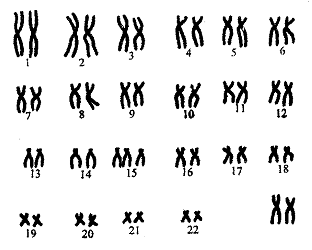 2Проблемно-ситуационная задача: На кариограмме плода обнаружена хромосома с полным отсутствием короткого плеча. Укажите тип данной хромосомы. Можно ли утверждать, что кариотип плода в норме?Проблемно-ситуационная задача: На кариограмме плода обнаружена хромосома с полным отсутствием короткого плеча. Укажите тип данной хромосомы. Можно ли утверждать, что кариотип плода в норме?2Ответ: Ответ: 3Проблемно-ситуационная задача: При цитологическом исследовании в ядре дифференцированной клетки отмечено преобладание гетерохроматина над эухроматином. О чем свидетельствует эта картина?Проблемно-ситуационная задача: При цитологическом исследовании в ядре дифференцированной клетки отмечено преобладание гетерохроматина над эухроматином. О чем свидетельствует эта картина?3Ответ: Ответ: 1Рисунок1 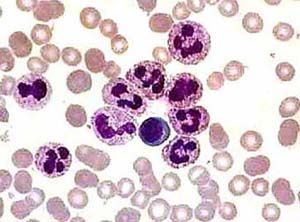 2Проблемно-ситуационная задача: Вы проходите врачебную практику в одном из городов Средней Азии. К Вам на прием пришел больной, у которого на открытых частях тела имеются длительно незаживающие раны. Вы направили больного в лабораторию и в мазках отделяемого из язв были обнаружены мелкие внутриклеточные паразиты. Это подтвердило предварительный диагноз. Назовите заболевание, которым страдает больной. Кто возбудитель заболевания, каков путь заражения паразитозом и кто является переносчиком возбудителей.Проблемно-ситуационная задача: Вы проходите врачебную практику в одном из городов Средней Азии. К Вам на прием пришел больной, у которого на открытых частях тела имеются длительно незаживающие раны. Вы направили больного в лабораторию и в мазках отделяемого из язв были обнаружены мелкие внутриклеточные паразиты. Это подтвердило предварительный диагноз. Назовите заболевание, которым страдает больной. Кто возбудитель заболевания, каков путь заражения паразитозом и кто является переносчиком возбудителей.2Ответ: Ответ: 3Проблемно-ситуационная задача: Больной жалуется на частый жидкий стул с примесью крови и слизи. Вы направили больного в лабораторию. При микроскопировании мазков фекалий были обнаружены крупные простейшие, содержащие эритроциты, и четырехядерные цисты этих простейших. Назовите заболевание, которым страдает больной, возбудителя, путь заражения, факторы передачи и инвазионную стадию для человека.Проблемно-ситуационная задача: Больной жалуется на частый жидкий стул с примесью крови и слизи. Вы направили больного в лабораторию. При микроскопировании мазков фекалий были обнаружены крупные простейшие, содержащие эритроциты, и четырехядерные цисты этих простейших. Назовите заболевание, которым страдает больной, возбудителя, путь заражения, факторы передачи и инвазионную стадию для человека.3Ответ: Ответ: 1Рисунок1 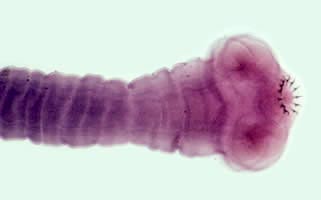 2Проблемно-ситуационная задача: У пациента, приехавшего из Африки, развилось заболевание мочевыделительной системы, появились следы крови в моче. При микроскопии осадка мочи обнаружены яйца гельминтов - крупные, размером 120-190 мкм, удлиненно-овальные (веретенообразные), желтого цвета. Оболочка тонкая, прозрачная. На одном из полюсов виден шип, крупный вытянутый  вдоль продольной оси яйца. Определите вид гельминта, заболевание, которое он вызывает, инвазионную стадию и путь заражения для человека.Проблемно-ситуационная задача: У пациента, приехавшего из Африки, развилось заболевание мочевыделительной системы, появились следы крови в моче. При микроскопии осадка мочи обнаружены яйца гельминтов - крупные, размером 120-190 мкм, удлиненно-овальные (веретенообразные), желтого цвета. Оболочка тонкая, прозрачная. На одном из полюсов виден шип, крупный вытянутый  вдоль продольной оси яйца. Определите вид гельминта, заболевание, которое он вызывает, инвазионную стадию и путь заражения для человека.2Ответ: Ответ: 3Проблемно-ситуационная задача: У девочки злокачественная анемия (дефицит витамина В12), слабость. При тщательном обследовании выявлен цестодоз. Какой и как выявлен? Как могло произойти заражение?Проблемно-ситуационная задача: У девочки злокачественная анемия (дефицит витамина В12), слабость. При тщательном обследовании выявлен цестодоз. Какой и как выявлен? Как могло произойти заражение?3Ответ: Ответ: 1Рисунок1 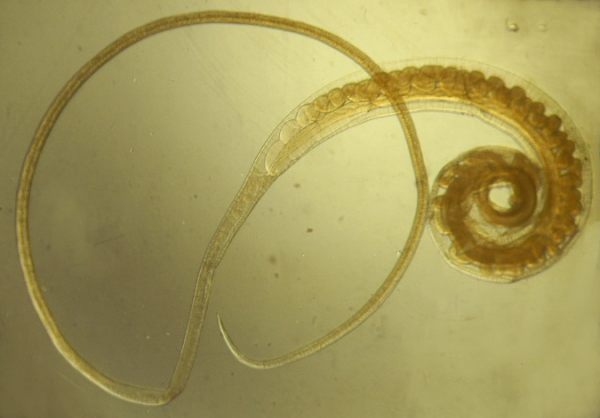 2Проблемно-ситуационная задача: Как человек заражается аскаридозом? Какие две формы заболевания выделяют при этом?Проблемно-ситуационная задача: Как человек заражается аскаридозом? Какие две формы заболевания выделяют при этом?2Ответ: Ответ: 3Проблемно-ситуационная задача:  Мальчика 9 лет беспокоит зуд в области волосистой части головы. При осмотре на голове обнаружены огрубение и пигментация кожи, струпья (корочки), на волосах гниды.
Какое можно сделать заключение? Какие еще стадии развития паразита могут быть обнаружены? Какую эпидемиологическую опасность представляют эти насекомые? Какова профилактика данного заболевания?Проблемно-ситуационная задача:  Мальчика 9 лет беспокоит зуд в области волосистой части головы. При осмотре на голове обнаружены огрубение и пигментация кожи, струпья (корочки), на волосах гниды.
Какое можно сделать заключение? Какие еще стадии развития паразита могут быть обнаружены? Какую эпидемиологическую опасность представляют эти насекомые? Какова профилактика данного заболевания?3Ответ: Ответ: 